Old Style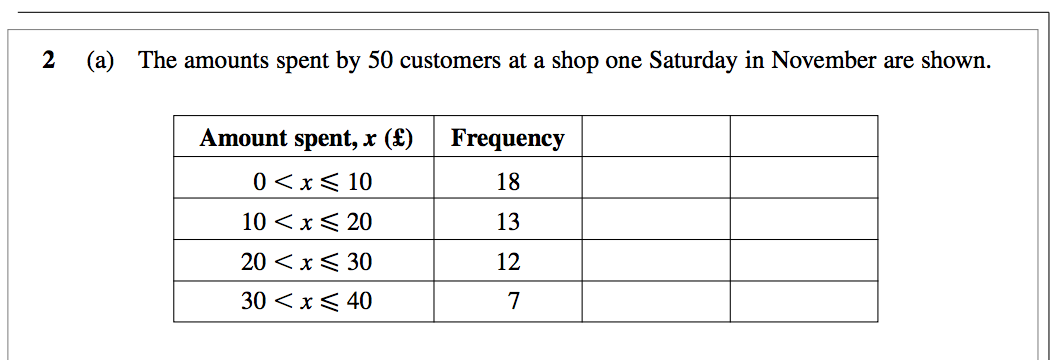 Find an estimate of the mean									3 marks												Jun ’08 M5 H AQANew Style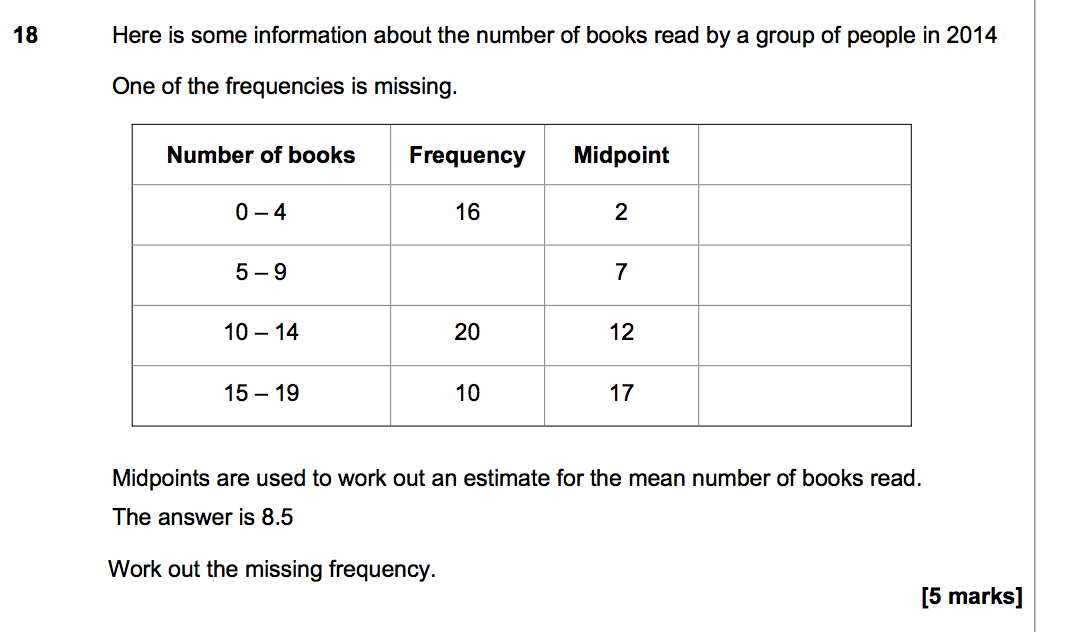 											Specimen P3 ’16 AQAOld Style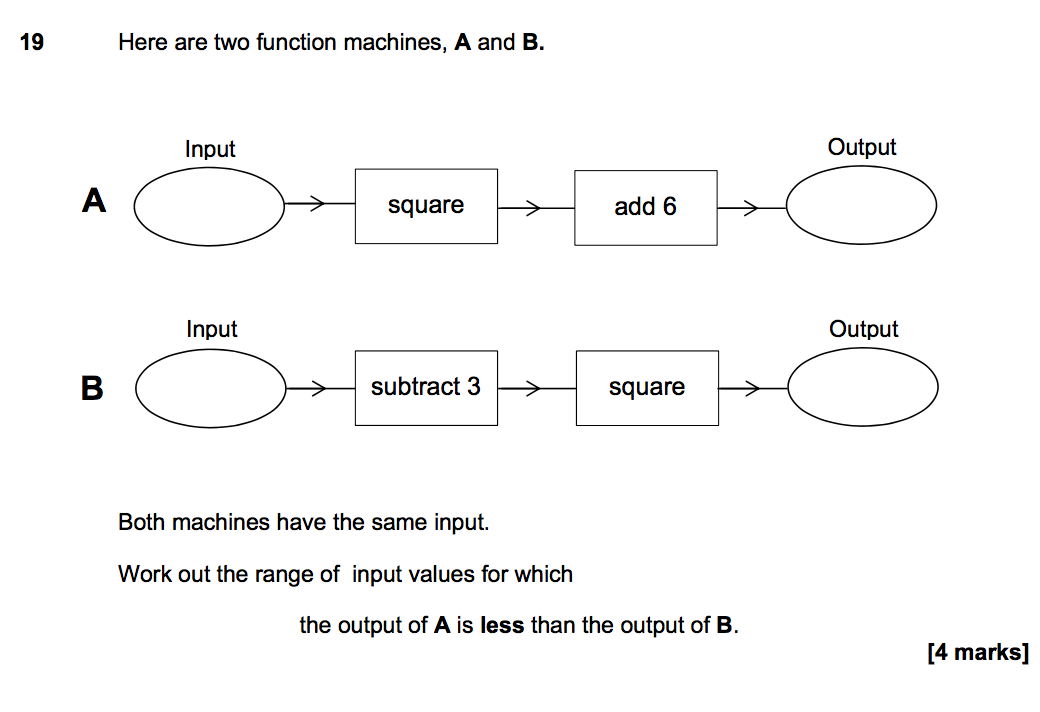 Write an equation for the output of AWrite an equation for the output of BSolve A<B									Adapted Specimen P3 ’16 AQANew Style											Specimen P3 ’16 AQAOld Style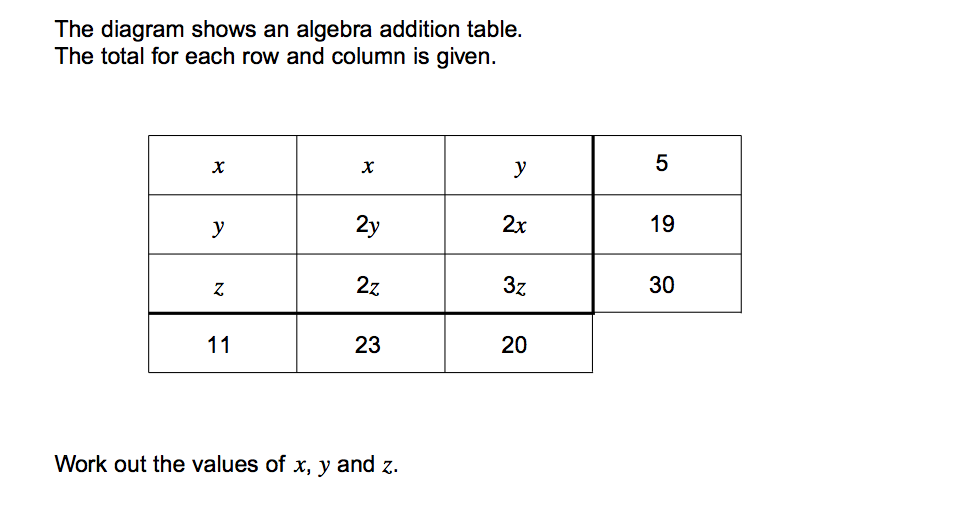 											Jun ’10 P1 M5 H AQANew StyleSIMULTANEOUS EQUATIONS.The pictures in each row or column add up to the numbers shown.Find the value of each picture.Show how you could work this out using algebra.									Just for fun! Not a past exam question.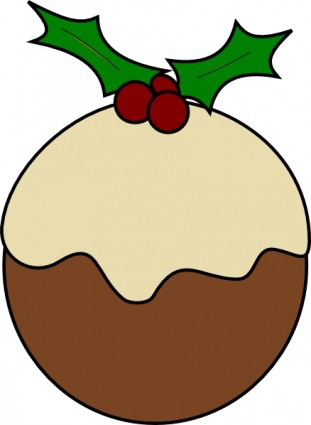 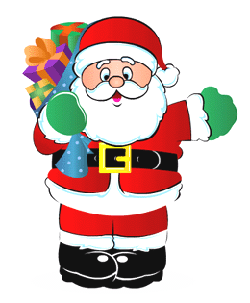 =74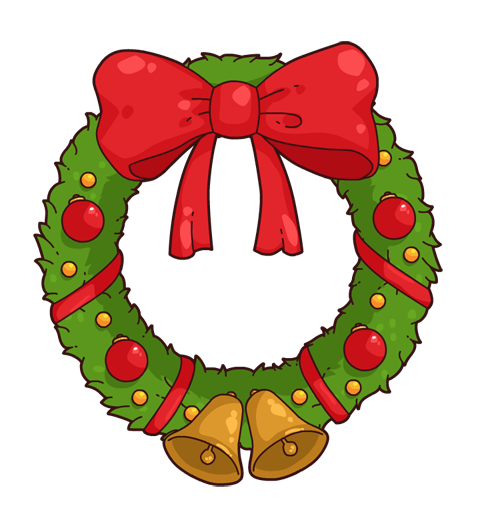 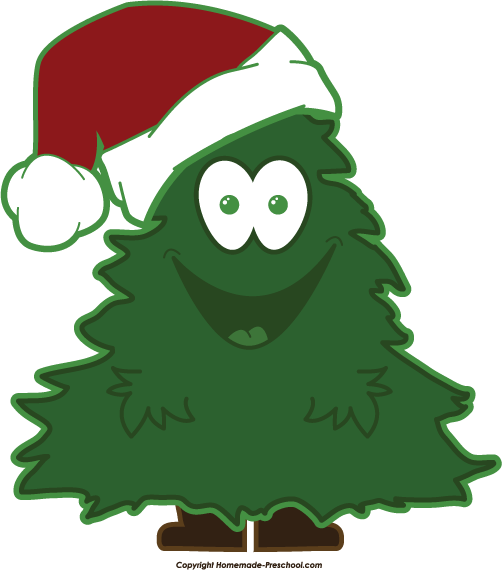 = 76=66=64